Tangible Personal PropertyRequest for 30 Day Extension of Filing Date(F.S. 193.063)Tax Year ________Account Number _____________________________________________FEIN or SSN ________________________________________________Name of Business ____________________________________________DBA (if different) _____________________________________________Business Address ____________________________________________Name of Requestor ___________________________________________Requestor Phone # ___________________________________________Email of Requestor ___________________________________________Requestor is (check one): Owner ____ Officer ____ Agent ____ Other ____If an agent, please provide evidence that you are authorized to represent the taxpayer. Signature of Requestor _________________________________________Date of Request ______________________________________________*** THIS FORM MUST BE RECEIVED BY MARCH 31ST***Note: Timely filed request will be automatically granted 30 day extension.Please include a copy of this request with your DR-405 TPP Tax Return.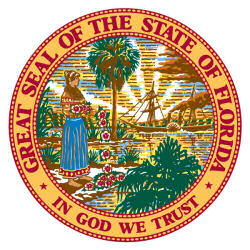 FLAGLER COUNTY PROPERTY APPRAISER                      James E. Gardner, Jr., CFA                                St.Cert.Gen.REA RZ1169                                                   P.O. Box  936                                          Bunnell, FL  32110-0936                            Phone: (386) 313-4150  Fax: (386) 313-4152                                     Email: jmarsi@flaglerpa.com